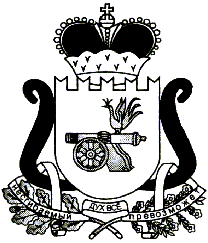 АДМИНИСТРАЦИЯ МУНИЦИПАЛЬНОГО ОБРАЗОВАНИЯ«ЕЛЬНИНСКИЙ РАЙОН» СМОЛЕНСКОЙ ОБЛАСТИП О С Т А Н О В Л Е Н И Еот  02.02.2023 №75г. ЕльняОб утверждении Программы профилактики рисков причинения вреда (ущерба) охраняемым законом ценностям в сфере муниципального контроля на автомобильном транспорте, городском наземном электрическом транспорте и в дорожном хозяйстве на территории Ельнинского городского поселения Ельнинского района Смоленской области на 2023 годВ соответствии со статьей 44 Федерального закона от 31 июля 2020 № 248-ФЗ «О государственном контроле (надзоре) и муниципальном контроле в Российской Федерации», постановлением Правительства Российской Федерации от 25.06.2021 № 990 «Об утверждении Правил разработки и утверждения контрольными (надзорными) органами программы профилактики рисков причинения вреда (ущерба) охраняемым законом ценностям», Федеральным законом от 06.10.2003 № 131-ФЗ «Об общих принципах организации местного самоуправления в Российской Федерации», Администрация муниципального образования «Ельнинский район» Смоленской областип о с т а н о в л я е т:1. Утвердить Программу профилактики рисков причинения вреда (ущерба) охраняемым законом ценностям в сфере муниципального контроля на автомобильном транспорте, городском наземном электрическом транспорте и в дорожном хозяйстве на территории Ельнинского городского поселения Ельнинского района Смоленской области на 2023 год согласно приложению к настоящему постановлению.2. Сектору информационной работы Администрации муниципального образования «Ельнинский район» Смоленской области обеспечить размещение настоящего Постановления на официальном сайте в информационно-телекоммуникационной сети «Интернет».3. Контроль за исполнением настоящего постановления возложить на заместителя Главы муниципального образования «Ельнинского района» Смоленской области Д.В. Михалутина.Глава муниципального образования«Ельнинский район» Смоленской области                                     Н.Д. МищенковПриложениек постановлению Администрации муниципального образования «Ельнинский район»Смоленской областиот _______2023 г. № ___Программа профилактики рисков причинения вреда (ущерба) охраняемым законом ценностям в сфере муниципального контроля на автомобильном транспорте, городском наземном электрическом транспорте и в дорожном хозяйстве на территории Ельнинского городского поселения Ельнинского района Смоленской области на 2023 год1. Настоящая программа разработана в соответствии со статьей 44 Федерального закона от 31 июля 2021 г. № 248-ФЗ «О государственном контроле (надзоре) и муниципальном контроле в Российской Федерации», постановлением Правительства Российской Федерации от 25 июня 2021 г. № 990 «Об утверждении Правил разработки и утверждения контрольными (надзорными) органами программы профилактики рисков причинения вреда (ущерба) охраняемым законом ценностям» и предусматривает комплекс мероприятий по профилактики рисков причинения вреда (ущерба) охраняемым законом ценностям в сфере муниципального контроля на автомобильном транспорте, городском наземном электрическом транспорте и в дорожном хозяйстве на территории Ельнинского городского поселения Ельнинского района Смоленской области (далее – Программа профилактики).Администрация муниципального образования «Ельнинский район» Смоленской области в лице отдела жилищно-коммунального и городского хозяйства Администрации муниципального образования «Ельнинский район» Смоленской области (далее также – Администрация или контрольный орган) осуществляет муниципальный контроль на автомобильном транспорте, городском наземном электрическом транспорте и в дорожном хозяйстве, а также осуществляет мероприятия по реализации Программы.С принятием Федерального закона от 11 июня 2021 года № 170-ФЗ «О внесении изменений в отдельные законодательные акты Российской Федерации в связи с принятием Федерального закона «О государственном контроле (надзоре) и муниципальном контроле в Российской Федерации» (далее – Федеральный закон № 170-ФЗ) к предмету муниципального контроля на автомобильном транспорте, городском наземном электрическом транспорте и в дорожном хозяйстве муниципального контроля на автомобильном транспорте, городском наземном электрическом транспорте и в дорожном хозяйстве вне границ населенных пунктов на территории Ельнинского городского поселения Ельнинского района Смоленской области (далее – муниципальный контроль на автомобильном транспорте) было отнесено соблюдение юридическими лицами, индивидуальными предпринимателями, гражданами (далее – контролируемые лица) обязательных требований:1) в области автомобильных дорог и дорожной деятельности, установленных в отношении автомобильных дорог местного значения на территории Ельнинского городского поселения Ельнинского района Смоленской области на 2023 год (далее – автомобильные дороги местного значения или автомобильные дороги общего пользования местного значения):а) к эксплуатации объектов дорожного сервиса, размещенных в полосах отвода и (или) придорожных полосах автомобильных дорог общего пользования;б) к осуществлению работ по капитальному ремонту, ремонту и содержанию автомобильных дорог общего пользования и искусственных дорожных сооружений на них (включая требования к дорожно-строительным материалам и изделиям) в части обеспечения сохранности автомобильных дорог;2) установленных в отношении перевозок по муниципальным маршрутам регулярных перевозок, не относящихся к предмету федерального государственного контроля (надзора) на автомобильном транспорте, городском наземном электрическом транспорте и в дорожном хозяйстве в области организации регулярных перевозок.Таким образом, с учетом вступления в силу с 1 января 2022 года Положения о муниципальном контроле на автомобильном транспорте, городском наземном электрическом транспорте и в дорожном хозяйстве на территории Ельнинского городского поселения Ельнинского района Смоленской области на 2023 год объектами муниципального контроля на автомобильном транспорте являются:а) в рамках пункта 1 части 1 статьи 16 Федерального закона от 31 июля 2020 года № 248-ФЗ «О государственном контроле (надзоре) и муниципальном контроле в Российской Федерации»:- деятельность по использованию полос отвода и (или) придорожных полос автомобильных дорог общего пользования местного значения;- деятельность по осуществлению работ по капитальному ремонту, ремонту и содержанию автомобильных дорог общего пользования местного значения и искусственных дорожных сооружений на них;- деятельность по перевозкам по муниципальным маршрутам регулярных перевозок, не относящихся к предмету федерального государственного контроля (надзора) на автомобильном транспорте, городском наземном электрическом транспорте и в дорожном хозяйстве в области организации регулярных перевозок;б) в рамках пункта 2 части 1 статьи 16 Федерального закона от 31.07.2020 № 248-ФЗ «О государственном контроле (надзоре) и муниципальном контроле в Российской Федерации»:- внесение платы за проезд по платным автомобильным дорогам общего пользования местного значения, платным участкам таких автомобильных дорог (в случае создания платных автомобильных дорог общего пользования местного значения, платных участков таких автомобильных дорог);- внесение платы за пользование на платной основе парковками (парковочными местами), расположенными на автомобильных дорогах общего пользования местного значения (в случае создания таких парковок (парковочных мест);- внесение платы в счет возмещения вреда, причиняемого тяжеловесными транспортными средствами при движении по автомобильным дорогам местного значения;- внесение платы за присоединение объектов дорожного сервиса к автомобильным дорогам общего пользования местного значения;- дорожно-строительные материалы, указанные в приложении № 1 к техническому регламенту Таможенного союза «Безопасность автомобильных дорог» (ТР ТС 014/2011);- дорожно-строительные изделия, указанные в приложении № 2 к техническому регламенту Таможенного союза «Безопасность автомобильных дорог» (ТР ТС 014/2011);в) в рамках пункта 3 части 1 статьи 16 Федерального закона Федерального закона от 31.07.2020 № 248-ФЗ «О государственном контроле (надзоре) и муниципальном контроле в Российской Федерации»:- объекты дорожного сервиса, размещенные в полосах отвода и (или) придорожных полосах автомобильных дорог общего пользования местного значения;- придорожные полосы и полосы отвода автомобильных дорог общего пользования местного значения;- автомобильная дорога общего пользования местного значения и искусственные дорожные сооружения на ней;- примыкания к автомобильным дорогам местного значения, в том числе примыкания объектов дорожного сервиса.Подобная корректировка предмета и объектов муниципального контроля на автомобильном транспорте не позволяет в полной мере использовать материалы обобщения прежней практики муниципального контроля на автомобильном транспорте.1.2. Описание текущего развития профилактической деятельности контрольного органа.Профилактическая деятельность Администрации муниципального образования «Ельнинский район» Смоленской области до утверждения настоящей Программы профилактики включала в себя:1) размещение на официальном сайте Администрации в информационно-телекоммуникационной сети «Интернет» (далее – официальный сайт Администрации) перечней нормативных правовых актов или их отдельных частей, содержащих обязательные требования, оценка соблюдения которых является предметом муниципального контроля на автомобильном транспорте, а также текстов, соответствующих нормативных правовых актов;2) информирование контролируемых лиц по вопросам соблюдения обязательных требований, в том числе посредством разработки и опубликования руководств по соблюдению обязательных требований, проведения семинаров и конференций, разъяснительной работы в средствах массовой информации и иными способами;3) подготовку и распространение комментариев о содержании новых нормативных правовых актов, устанавливающих обязательные требования, внесенных изменениях в действующие акты, сроках и порядке вступления их в действие, а также рекомендаций о проведении необходимых организационных, технических мероприятий, направленных на внедрение и обеспечение соблюдения обязательных требований;4) регулярное обобщение практики осуществления муниципального контроля на автомобильном транспорте и размещение на официальном сайте администрации соответствующих обобщений, в том числе с указанием наиболее часто встречающихся случаев нарушений обязательных требований, с рекомендациями в отношении мер, которые должны приниматься контролируемыми лицами в целях недопущения таких нарушений; 5) выдачу предостережений о недопустимости нарушения обязательных требований.1.3. К проблемам, на решение которых направлена Программа профилактики, относятся случаи:1) неосуществления работ по капитальному ремонту, ремонту и содержанию автомобильных дорог общего пользования местного значения и искусственных дорожных сооружений на них;2) строительства, реконструкции объектов капитального строительства, объектов дорожного сервиса в границах полосы отвода и (или) придорожных полос автомобильных дорог общего пользования местного значения без согласия владельцев автомобильных дорог, без разрешения на строительство в случае, когда такое разрешение требуется в соответствии с законодательством Российской Федерации, или с нарушением технических требований и условий, подлежащих обязательному исполнению, без утвержденных схем организации дорожного движения, без элементов обустройства автомобильной дороги в пределах объекта дорожного сервиса;3) строительства, реконструкции, капитального ремонта примыканий к автомобильным дорогам местного значения, в том числе примыканий объектов дорожного сервиса, без согласия владельцев автомобильных дорог, без разрешения на строительство в случае, когда такое разрешение требуется в соответствии с законодательством Российской Федерации, или с нарушением технических требований и условий, подлежащих обязательному исполнению;4) установки рекламных конструкций, информационных щитов и указателей в границах полосы отвода и (или) придорожных полос автомобильных дорог общего пользования местного значения без согласия владельцев автомобильных дорог или с нарушением технических требований и условий, подлежащих обязательному исполнению;5) прокладки, переустройства, переноса инженерных коммуникаций в границах полосы отвода и (или) придорожных полос автомобильных дорог общего пользования местного значения с нарушением условий договоров с владельцами автомобильных дорог, без согласования владельцем автомобильной дороги планируемого размещения инженерных коммуникаций или с нарушением технических требований и условий, подлежащих обязательному исполнению;6) невыполнения в установленный срок предписания об устранении выявленного нарушения обязательных требований.Наиболее распространенной причиной перечисленных нарушений является стремление сэкономить средства, необходимые для приведения объектов контроля в состояние, соответствующее обязательным требованиям в области автомобильных дорог и дорожной деятельности, установленным в отношении автомобильных дорог местного значения.Несоблюдение обязательных требований в области автомобильных дорог и дорожной деятельности, установленных в отношении автомобильных дорог местного значения, является существенным фактором, влияющим на состояние аварийности. Указанные нарушения непосредственно влияют на безопасность участников дорожного движения и могут привести к необратимым последствиям.Мероприятия Программы профилактики будут способствовать частичному решению обозначенных проблем в связи с повышением информированности контролируемых лиц относительно последствий нарушения обязательных требований и способов устранения нарушений предусмотренными законодательством и муниципальными правовыми актами способами.2. Цели и задачи реализации Программы профилактики.2.1. Целями профилактики рисков причинения вреда (ущерба) охраняемым законом ценностям являются:1) стимулирование добросовестного соблюдения обязательных требований всеми контролируемыми лицами;2) устранение условий, причин и факторов, способных привести к нарушениям обязательных требований и (или) причинению вреда (ущерба) охраняемым законом ценностям;3) создание условий для доведения обязательных требований до контролируемых лиц, повышение информированности о способах их соблюдения.2.2. Для достижения целей профилактики рисков причинения вреда (ущерба) охраняемым законом ценностям выполняются следующие задачи:1) анализ выявленных в результате проведения муниципального контроля на автомобильном транспорте нарушений обязательных требований;2) оценка состояния подконтрольной среды (оценка возможной угрозы причинения вреда жизни, здоровью граждан) и установление зависимости видов и интенсивности профилактических мероприятий с учетом состояния подконтрольной среды;3) организация и проведение профилактических мероприятий с учетом состояния подконтрольной среды и анализа выявленных в результате проведения муниципального контроля на автомобильном транспорте нарушений обязательных требований.3. Перечень профилактических мероприятий, сроки (периодичность) их проведения.Консультирование контролируемых лиц осуществляется по вопросам, связанным с организацией и осуществлением муниципального контроля:а) порядка проведения контрольных мероприятий;б) периодичности проведения контрольных мероприятий;в) порядка принятия решений по итогом контрольных мероприятий;г) порядка обжалования решений должностных лиц, уполномоченных осуществлять муниципальный контроль.Консультирование осуществляется должностным лицом, уполномоченным осуществлять муниципальный контроль:1) в виде устных разъяснений по телефону, на личном приеме, посредством видео-конференц-связи, либо в ходе проведения профилактического мероприятия;2) посредством размещения на официальном сайте письменного разъяснения по однотипным обращениям (более 10 однотипных обращений) контролируемых лиц, подписанного уполномоченного должностным лицом.Консультирование в письменной форме осуществляется должностным лицом, уполномоченным осуществлять муниципальный контроль по следующим вопросам:а) организация и осуществление муниципального контроляб) порядок осуществления контрольно (надзорных) мероприятий, установленных Положением о муниципальном контроле.Профилактический визит проводится должностным лицом в форме профилактической беседы по месту осуществления деятельности контролируемого лица либо путем использования видео-конференц-связи. В ходе профилактического визита контролируемое лицо информируется об обязательных требованиях, предъявляемых к его деятельности либо к принадлежащим ему объектам.В ходе профилактического визита должностным лицом контрольного органа может осуществляться консультирование контролируемого лица.В случае если при проведении профилактического визита установлено, что объекты контроля представляют явную непосредственную угрозу причинения вреда (ущерба) охраняемым законом ценностям или такой вред (ущерб) причинен, должностное лицо контрольного органа незамедлительно направляет информацию об этом руководителю контрольного органа для принятия решения о приведении контрольных (надзорных) мероприятий.4. Показатели результативности и эффективности программы профилактики рисков причинения вреда (ущерба) охраняемым законом ценностям.К показателям результативности и эффективности программы профилактики рисков причинения вреда (ущерба) охраняемым законом ценностям относятся: 1) количество проведенных профилактических мероприятий;2) соблюдение контролируемыми лицами обязательных требований;3) наличие на официальном сайте муниципального образования «Ельнинский район» Смоленской области актуальной информации для контролируемых лиц и иных заинтересованных лиц по вопросам соблюдения обязательных требований.Результаты оценки эффективности и результативности профилактических мероприятий отражаются в ежегодном докладе о муниципальном контроле.№п/пНаименованиемероприятияСрок исполненияСтруктурное подразделение, ответственное за исполнение1.Информирование по вопросам соблюдения обязательных требованийв течение годаотдел жилищно-коммунального и городского хозяйства Администрации муниципального образования «Ельнинский район» Смоленской области2.Обобщение правоприменительной практикив срок до 1 июля 2023 годаотдел жилищно-коммунального и городского хозяйства Администрации муниципального образования «Ельнинский район» Смоленской области3.Объявление предостереженийПостоянно при наличии оснований, предусмотренных статьей 49 Федерального закона от 31.07.2020 № 248-ФЗ «О государственном контроле (надзоре) и муниципальном контроле в Российской Федерации»отдел жилищно-коммунального и городского хозяйства Администрации муниципального образования «Ельнинский район» Смоленской области4.КонсультированиеПо мере обращения подконтрольных субъектовотдел жилищно-коммунального и городского хозяйства Администрации муниципального образования «Ельнинский район» Смоленской области5.Профилактический визитПо мере необходимости, но не менее 4 профилактических визитов в полугодиеотдел жилищно-коммунального и городского хозяйства Администрации муниципального образования «Ельнинский район» Смоленской области